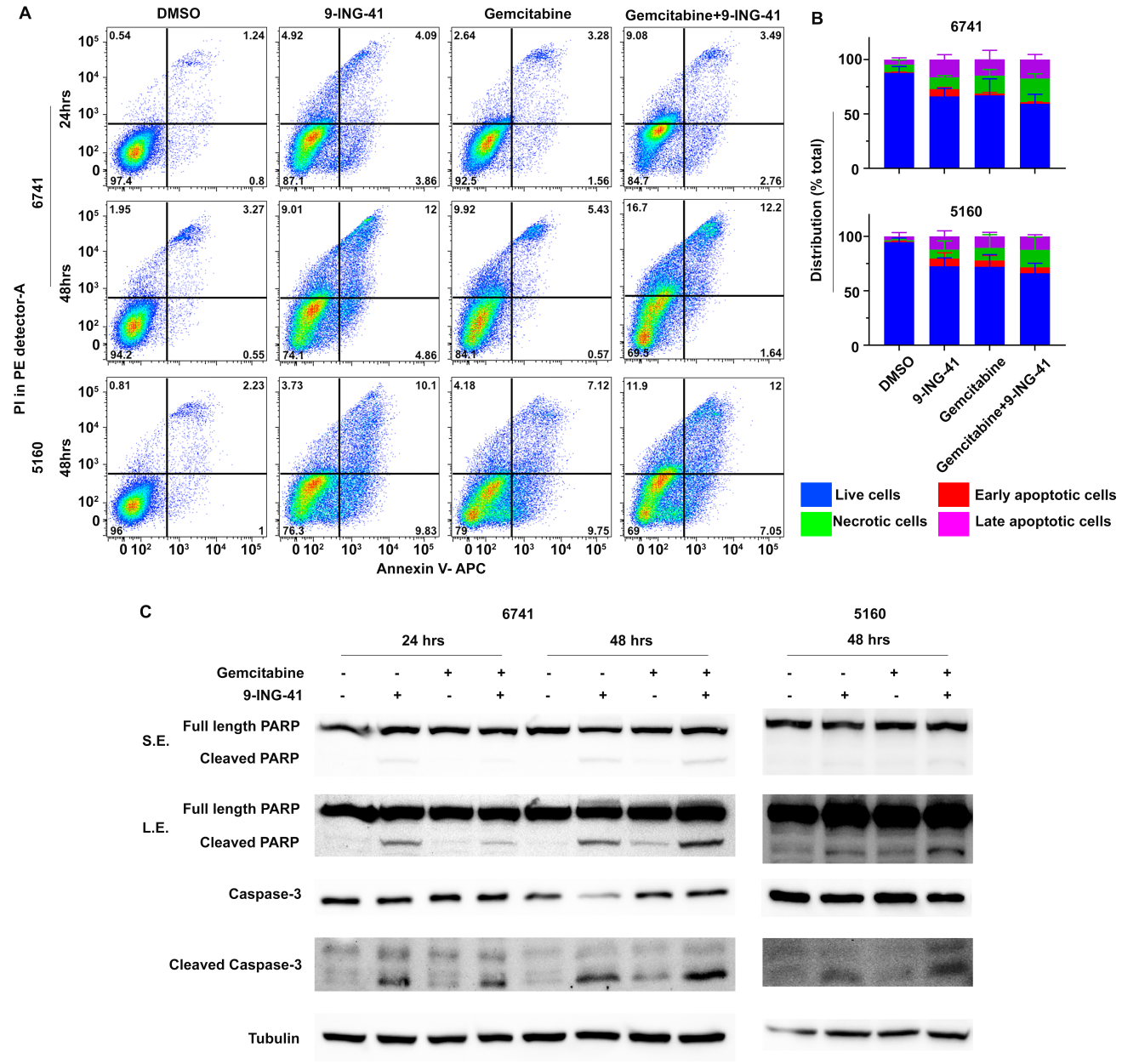 Supplemental Figure S2GSK-3 inhibition leads to cell death and sensitizes PDAC cells to gemcitabine in vitro. (A) 5160, 6741 cells were treated with DMSO, 9-ING-41 (5 µM), gemcitabine (1 µM), both 9-ING-41 (5 µM) and gemcitabine (1 µM) for 24 or 48 hours. The treated cells were collected and stained with annexin V-APC and PI to evaluate cell death. Shown are representative Flowjo analyses from each treatment condition. (B) Percentage of live cells (duel negative), early apoptotic cells (Annexin V positive/PI negative), necrotic cells (Annexin V negative/PI positive) and late apoptotic cells (duel positive) from 5160 and 6741 cells were quantified and expressed as mean ± SEM. n=3. (C) 5160 and 6741 cells were treated as indicated in supplement Figure S3A and lysates were prepared and immunoblotted with the indicated antibodies. 